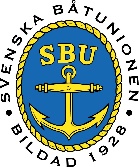 US Protokoll 2019-8 (Strategimöte)Datum: 2019-08-20Plats: SBU-KansliMötets öppnandeOrdförande öppnade mötet och hälsade alla välkomna. Christer inledde med att gratulera Cecilia som har arbetat 20 år på Svenska Båtunionen och överlämnade en vacker bukett med blommor. Rapport från ordförandePeter och Christer träffat ett antal samarbetspartners inför projektet ”Upplev Båtlivet 2020-2022”. Ett planerat treårigt gemensamt projekt mellan Sveriges Båthamnar, SWE-Boat, SBU, Svenska Kryssarklubben och Svenska Seglarförbundet, för att främja båtlivet i Sverige. Träff med SMBF. Bra och konstruktivt möte. Christer uppmanar alla i USatt kontakta ”sina” förbund och boka ett möte. Alla i US ska ha haft ett möte respektive förbund innan UR. Minnesanteckningar från resp möte skall läggas på Google i ”Styrelserummet” i därför avsedd mapp.Rapport från kanslietPeter K rapporterade om läget på Kansliet.Kort kommentar kring aktiviteter under sommaren som har uppmärksammatsav pressen; Havstulpanvarningen, Båtskattdiskussion, BåtstöldernaCarl rapporterade om sin första dag på jobbet och vad som ligger framför honom att ta tag i.Emma har sin sista dag på SBU i morgon och har lämnat över till Carl.Miljöexpert – hur går vi vidare? Tas upp på Landsort. Deltagande i internationella möten; Ett antal möten som inte är budgeterade. Diskussion om hur vi ska lösa det budgetmässigt. Ansökningar till Svenskt Friluftsliv. Sista ansökningsdag sista september. Arbete i arbetsgrupperna enligt schema.Rapport från arbetsgrupperna:Arbetsgrupp Ny RiksdagsordningBeslut att arbetsgruppen jobbar vidare med frågan och presenterar ett upplägg till UR i november. Arbetsgrupp Båtmässegruppen Kommittéerna håller i en till två dagar/kommitté.Någon typ av tävling med dragning varje dag. Viktigt med utbildning av de som ska stå i montern. Nästa steg blir att boka plats på respektive mässa. Arbetsgrupp MedlemsbegreppetDet är inte praktiskt möjligt att ändra medlemsbegreppet i alla båtklubbar och förbund.Testar istället att ändra ordalydelsen i stadgarna. Gruppen stämmer av med juridiska kommitténArbetsgrupp Stora BåtklubbsdagenSamma upplägg som förra året. Temat skall vara medlemsnyttan utifrån vad klubbarna kan göra. Vi skapar underlaget och överför det till klubbarna. Arbetsgrupp Mark o arrendeSMBF lagt ner mycket tid o pengar på att utreda frågan. Kolla med övriga förbund hur det ser ut och använda det som underlag till ett informationsmaterial. Arbetsgrupp UnionsrådetViktigt med små arbetsgrupper under UR.Carl ska få plats att presentera sig och sina arbetsuppgifter.Avsätta lite för förbunden att berätta vad man gör och vilka framtida planer som finns.Kommittéerna ska få tid att berätta om vad man gör i respektive kommitté. Avsätta tid för SBU-akademin att presentera sig. Planering av internatmötet på LandsortPlanen för det kommande internatet ser ut som följer:Ulf, Cecilia, Gary och Peter tar egna bilar och kan ta 4 i varje bil.Tisdag 10/9 08.00 Samling Elite Plaza för upphämtning. 10.00 Båten avgår från Ankarudden.Onsdag 11/9 18.00 åter vid Stockholms Central.Övrig info se bif program som Peter skickar ut till deltagarna innan mötet. Förslag på ämnen för internatet:BAS-projektUR-programmet fastställt”Upplev Båtlivet” projektetGå igenom dagens verksamhet och ifrågasätta den.Tidningen Båtliv – är den bra som den är eller kan den bli bättre.Behandling av bordlagda frågor från US-möte 2019-7StöldskyddskommittéVi behöver ta bort något från nuvarande arbetsbelastning för att mäkta med även detta. Beslut att Carl Gustav utreder frågan och återkommer med besked till styrelsemötet 1/10Hemsida gemensam med förbundenFörslag att vi använder den tekniska lösning som finns framtagen. Kostnad 14.000:-/förbund för SBU. Beslut: SBU erbjuder alla förbund att få en ny hemsida, gemensam med SBU, utan kostnad för förbundenNästa möteNästa möte blir den 10-11 september ute på LandsortMötets avslutandeOrdförande avslutade mötet och tackade alla för deltagandeBeslutArbetsgruppen Ny Riksdagsordning jobbar vidare med frågan.Carl Gustav utreder frågan om stöldskyddskommitté och återkommer med besked till styrelsemötet 1/10.SBU erbjuder alla förbund att få en ny hemsida, gemensam med SBU, utan kostnad för förbunden________________________		_____________________Christer Eriksson			Ulf GrapeOrdförande				SekreterareDeltagare:Christer ErikssonHans-Jörgen AlsingSören LöfgrenHans ÖhlundUlf GrapeHenrik de Vries Bo WernlundhGary BörjessonInger Högström WesterlingLasse CarlssonCarl-Gustaf Leijonhuvud från kl 12.00Peter KarlssonAdjungerade för delar av mötet:Cecilia ObitzPatrik LindqvistEmma SunneCarl ZeidlitzAnmält frånvaro:Ingen frånvaro anmäld